Муниципальное бюджетное дошкольное образовательное учреждение«Детский сад «Алёнушка» посёлка Эгвекинота»Конспект НОДпо физическому развитиюдля детей старшего дошкольного возрастаот 6 до7 летТема: «Занимательная скамейка»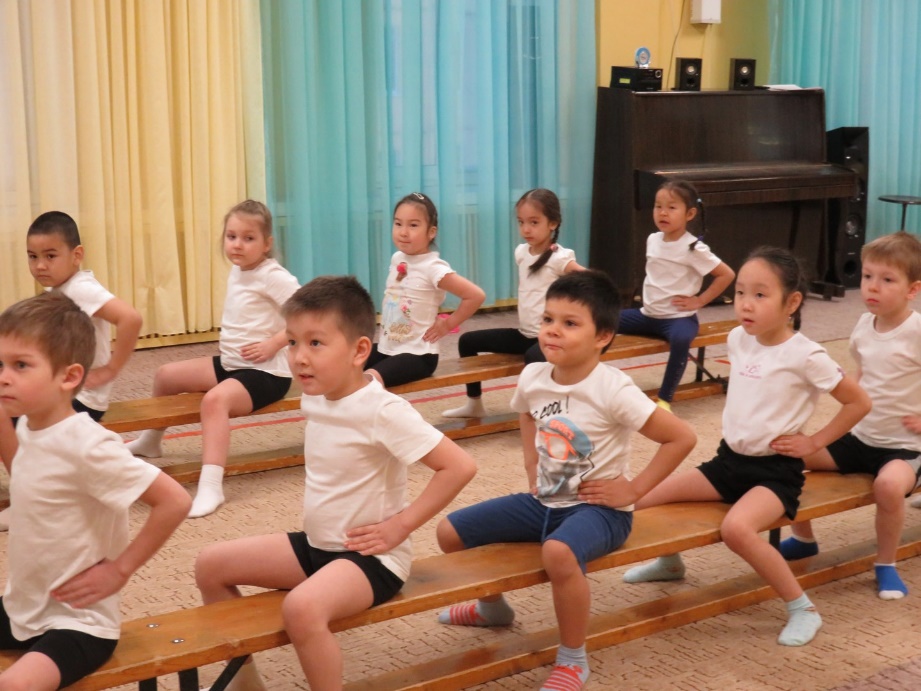 Инструктор по физической культуреОвсянникова Н.А.Цель: Психологическое раскрепощение каждого ребенка;Вызвать эмоциональный отклик и желание участвовать в занятии в выполнении упражнений на гимнастической скамейке;Развитии ритмичности и чёткости движения;Задачи:Обучающая: Закреплять у детей в умение ходить по гимнастической скамейке с сохранением равновесия, скольжение по скамейке (подтягивая себя руками за края скамейки и подтягивание)Закреплять прыжки на двух ногах через предметы, ползании на четвереньках через предметы Закреплять различные виды ходьбы и бега. Совершенствовать основные движения: ходьбу, бег, лазание, прыжки, добиваясь качества выполнения движений.Развивающая: Развивать творчество, самостоятельность, инициативу в двигательных действиях, осознанное отношение к ним. Воспитательная: Воспитывать организованность, силу воли, ловкость, сноровку, выносливость. Формировать правильную осаКоличество детей:12Место проведения: спортивный зал.Инвентарь: Две гимнастические скамейки, шесть массажных островков, музыкальный центр и подборка бодрящей ритмичной музыки.Ход занятия:	I часть. Вводная под музыкальное сопровождение. (5-6 минут)Построение в шеренгу, проверка осанки, равнения.     Ходьба в колонне по одному, по сигналу ходьба на носочках руки на пояс, ходьба на пятках, руки за спиной. Игра "Холодно-жарко". (На слово "жарко"- ходьба на носках, руки вверх, на слово "холодно"- ходьба в приседе, руки за спиной. Следить за осанкой.)	Бег друг за другом, бег спиной вперёд. Переход на ходьбу.Перестроение в две колонны возле скамеек, стоящих на против друга друга Основная часть. (20-25 минут)II часть ОРУ 1. «Хлопни рукой» И. п.- сидя на скамейке, руки на поясе.1- руки в стороны; 2- Хлопок прямыми руками впереди.3- руки в стороны 4- И.п. (6-8раз)2. «Наклоны» И.п. сидя на скамейке, руки на поясе1-Наклон вправо, правой рукой задеть пол 2- руки на пояс3- наклон влево4-И.п. (6-8раз) 3. «Повороты» И.п. сидя на скамейке, руки на поясе, стопы прижаты к полу.-поворот вправо, руки вперёд2- И.п.3- поворот влево, руки вытянуть вперёд.4- И.п.(6раз)4. «Достань носочки» И.п. сидя на скамейке, ноги вместе, вытянуты вперёд. Руки на поясе. 1- Наклон достать носки ног2- И.П. (5-6 раз) 5. «Поднимись на скамейку»  И.п. – стоя лицом к скамейке, руки вдоль туловища1-шаг на скамейку правой ногой2-шаг на скамейку левой ногой3- шаг со скамейки правой ногой4- шаг со скамейки левой ногой (4 раза)6.Прыжки вокруг скамейке с чередованием с ходьбой. (1-8 раз затем ходьба)Основные виды движений   1.Ползание между массажными островками на четвереньках (2 раза)  2.  подтягивание на скамейке(2раза)  3.Прыжки на двух ногах через островки, положенными в одну линию.  Дистанция 50см (2раза)   4.Хотьба по гимнастической скамейке, руки в стороны. В середине скамейки присесть(2раза)Подвижная игра «Два Мороза»III.Заключительная часть. (4-5минут)Ходьба в колонне по одному по залу.Игра малой подвижности «Тишина у пруда…»Литература: Физкультурные занятия в детском саду подготовительная к школе группа детского сада. Л.И. Пензулаева,